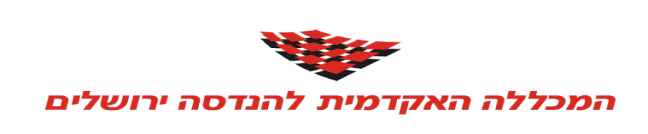 מפרט דרישות תוכנה  - SRSמידע כלליהסטורית שינוייםהקדמהמטרההמוצר אותו נפתח הוא אפליקציה אשר תפעיל מספר יישומים במחשב בעזרת פקודות קול מהמשתמש. המוצר יעניק חווית שימוש נוחה למשתמש, וחשוב מכך – יתן מענה קל ופשוט עבור אנשים בעלי מוגבלויות לפרטים נוספים ראו קישור להצעת פרויקט.היקףהמערכת אינה יכולה להבדיל בין פקודות שמילת הזיהוי שלהן זהה (למשל: here/hear).
התוכנה תשתמש בתוכנה לזיהוי דיבור וכן בציוד לקליטת הנתונים(מיקרופון). הפרמטרים המשמעותיים בפרויקט זה הם ההבדלים בין הפקודות השונות שניתנות ע"י המשתמש.מילון מונחיםUML – שפת מידול מאוחדת, התיווי בשפה הוא גרפי ומאפשר תיאור מופשט של מפרטי המערכת, בדרגות שונות של דיוק.סקירה המסמך מתאר את תרחישי השימוש במוצר  הפעלת אפליקציות  והקלדת אותיות וכן את  סיפורי המשתמשים  שיראו את היתרונות בפיתוח מוצר מעין זה . במסמך זה ישנו גם את תרשים UML. תרחישי שימוש – Use Cases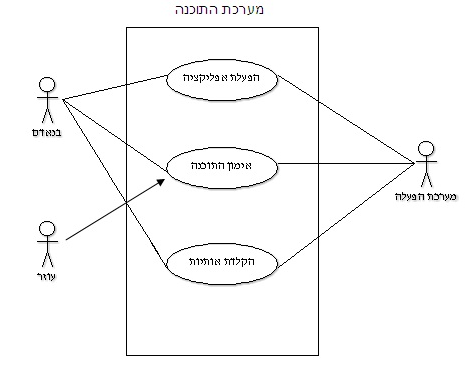 להלן הצעת תרחיש 1:להלן הצעת תרחיש 2:להלן הצערת תרחיש 3:סיפורי משתמשים – UserStoriesדרישות סביבהדרישות חומרההחומרה לה נזדקק לפרויקט זה היא מיקרופון בלבד, מטרתנו היא לא להוסיף חלקים שאינם טריוויאליים למחשב.דרישות תוכנהנכתוב תוכנה שתטפל בבקשות המשתמש, ותדאג להפעיל את מה שהמשתמש רוצה.כרגע, אין בידינו אב-טיפוס של התוכנה דרישות נוספותעל התוכנה שלנו לפעול באופן וודאי, כלומר שמשתמש יאמר מילה, התוכנה תבין אותה ב 100% ותוכל להפעיל את האפליקציה הנכונה, הרי לא נרצה שמתמש יצטרך להגיד את המילה יותר מפעם אחת.ממשק משתמש – אב טיפוס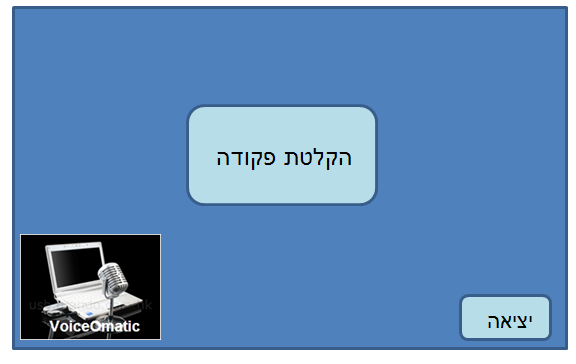 תבנית סיכום סקר דרישות תוכנה  - SRS Review תעדו את מהלך הסקר. את טבלת המשימות אפשר לחלופין להזין באתר ניהול הפרויקט כ-issues.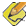 תוכןנקודות שעלו בסקרטבלת משימות הנובעות מהסקרשם הפרויקט:VoiceOmaticצוות הפרויקטרועי טישלר 032574220נוריאל זרובבלי 311659635רועי אשר 039431739יונתן כהן 032546723גלעד עמר 032570939מסמכים מצורפים:מסמכים קשורים:הצעת פרויקט, חוזה, קישורים נוספים , תוכניות פיתוח.גרסהתאריךתאור השינוימקור השינוי1.0‏1/10/2010גרסה התחלתיתלא ישיםשם שחקן\בעל-ענייןמטרותמשתמש המחשבביצוע פעולות במחשב באמצעות פקודות קוליות.שם התרחישUC1. הפעלת אפליקציהשחקו ראשימשתמש מחשב, מערכת ההפעלהמטרההמשתמש מעוניין להפעיל אפליקציה באמצעות הקול. היקף ורמהתוכנת VoiceOmatic, משתמש המחשבבעלי עניין ואינטרסיםמשתמש המחשב – להפעיל אפליקציהתיאורהמשתמש נותן פקודת קול למיקרופון, VoiceOmatic מזהה את הפקודה ומפעיל את האפליקציה בהתאם.טריגרמתן פקודת קול ע"י המשתמשתנאי קדםתוכנת ה VoiceOmatic מופעלת.תנאי סיום מוצלח האפליקציה המבוקשת מופעלת.תנאי סיום כישלון האפליקציה המבוקשת אינה מופעלת. תרחיש הצלחה עיקרי 1. המשתמש מפעיל את תוכנת ה VoiceOmatic2. המשתמש נותן פקודת קול.3. המערכת קולטת את הפקודה.4.המערכת מזהה את פקודת הקול.5. המערכת מפעילה את האפליקציה המבוקשת. הרחבות (שגיאות) 1.תוכנת ה VoiceOmatic אינה מופעלת.3א. המשתמש נותן פקודה קול בטון חלש מידי.3ב. המקרופון אינו תקין.4. המשתמש נותן פקודת קול שאינה קיימת במאגר.5. קישור שגוי.תרחישים חלופיים3.ב בדיקת תקינות הציוד – החלפת ציוד.5. הפעלה ידנית של האפליקציה.שם התרחישUC2. הקלדת אותיותשחקו ראשימשתמש מחשב, מערכת ההפעלהמטרההמשתמש מעוניין להקליד אותיות באמצעות הקול. היקף ורמהתוכנת VoiceOmatic, משתמש המחשבבעלי עניין ואינטרסיםמשתמש המחשב – להקליד טקסט.תיאורהמשתמש אומר אות למיקרופון, VoiceOmatic מזהה את האות ומקלידה אותה על המסך.טריגראמירת אות ע"י המשתמשתנאי קדם תוכנת ה VoiceOmatic מופעלת.תנאי סיום מוצלח האות המבוקשת מודפסת על המסך.תנאי סיום כישלון האות המבוקשת אינה מודפסת על המסך. תרחיש הצלחה עיקרי 1. המשתמש מפעיל את תוכנת ה VoiceOmatic2. המשתמש נותן אות בעזרת קול.3. המערכת קולטת את האות..4.המערכת מזהה את האות.5. המערכת מדפיסה על המסך את האות המבוקשת. הרחבות (שגיאות) 1.תוכנת ה VoiceOmatic אינה מופעלת.3א. המשתמש נותן פקודה קול בטון חלש מידי.3ב. המקרופון אינו תקין.4. המשתמש נותן פקודת קול שאינה קיימת במאגר.5. קישור שגוי.תרחישים חלופיים3.ב בדיקת תקינות הציוד – החלפת ציוד.5. הפעלה ידנית של האפליקציה.שם התרחישUC3. אימון התוכנהשחקו ראשימשתמש מחשב,עוזר למשתמש, מערכת ההפעלהמטרהאימון התוכנה על מנת להרחיב את מאגר המילים והתאמת התוכנה לקולו של המשתמש, על מנת להבטיח פעילות אופטימלית של התוכנה.היקף ורמהתוכנת VoiceOmatic, משתמש המחשב, עוזר למשתמשבעלי עניין ואינטרסיםמשתמש המחשב – להפעיל אפליקציהתיאורהמשתמש נותן פקודת קול למיקרופון, VoiceOmatic מקליט את הפקודה ומתאים לה את האפליקציה הרצויה שתופעל עם אמירתה.טריגרמתן פקודת קול ע"י המשתמש.תנאי קדםתוכנת ה VoiceOmatic מופעלת, עוזר למשתמש קיים.תנאי סיום מוצלח אימון התוכנה מסתיים בהצלחה, כעת ניתן להשתמש בפקודות החדשות.תנאי סיום כישלון הקלטת הפקודות אינה מצליחה ו/או פקודה אינה מותאמת לאפליקציה הנכונה. תרחיש הצלחה עיקרי 1. העוזר מפעיל את מצב האימון בתוכנת ה VoiceOmatic.2. המשתמש נותן פקודת קול.3. המערכת קולטת את הפקודה.4.המערכת מתאימה לפקודת הקול החדשה את האפליקציה הרצויה.5. המערכת מוכנה להשתמש בפקודות החדשות.הרחבות (שגיאות) 1.תוכנת ה VoiceOmatic אינה מופעלת.3א. המשתמש נותן פקודה קול בטון חלש מידי.3ב. המקרופון אינו תקין..4. קישור שגוי/לא קיים.תרחישים חלופיים3.ב בדיקת תקינות הציוד – החלפת ציוד.4. הפעלה ידנית של האפליקציה.סיפורתיאור קצר US1הפעלת אפליקציהבתור אדם בעל מוגבלותאני מעוניין להיות מסוגל להפעיל אפליקציות במחשבעל מנת לחוות חוויות שימוש כמו כל אדם אחר.2USהקלדת אותיות וטקסטיםאני מעוניין שתהיה לי האפשרות לכתוב מסמכים, לשלוח מיילים ולגלוש באתרים.3USשליטה במאפייני המחשבעל מנת לאפשר חוויות שימוש אופטימלית, ברצוני לקבל אפשרות לשלוט על רמת הווליום במחשב, תצוגה ומאפיינים כלליים.4USאימון התוכנהאנו נרצה שהתוכנה תעבוד ביעילות, ולכן תהיה אפשרות של אימון התוכנה על מנת שהמשתמש יוכל ליצור קיצורים, ושהתוכנה תכיר את הקול של המשתמש שלהשם הפרויקט הנסקרVoiceOmaticהלקוחד"ר ראובן יגלמועד ומקום הפגישה31/10/10 המכללה האקדמית להנדסה בירושליםשמות משתתפיםד"ר ראובן יגל, רועי טישלר, רועי אשר, גלעד עמר, יונתן כהן ונוריאל זרובבלי1.חסר תרחיש אימון תוכנה2.חסר סיפור משתמש על אימון תוכנה3.צריך לבצע שינוי בדיאגרמת URLנושאפעולה נדרשתבאחריותתרחיש 3UCהוספת תרחיש אימוןגלעד ויונתןדיאגרמת URLשינוי הדיאגרמהרועי טישלרתרחיש 3USהוספת סיפור אימוןרועי אשר ונוריאל